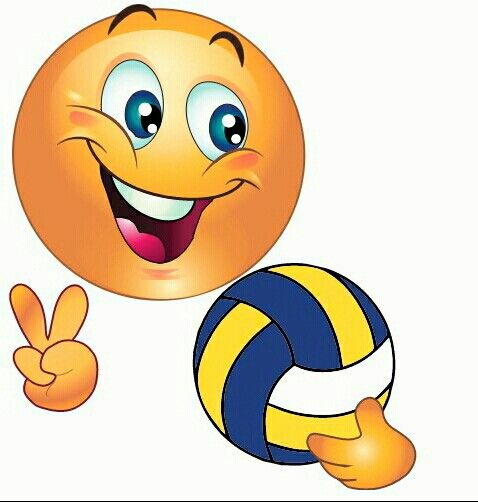 Ребята, здравствуйте!Тренировка №12, №13Вот и подошли к концу наши тренировочные занятия по пионерболу. Сегодня я приготовила для вас последние задания по теме «Пионербол. Тренировка баланса, координации движений».Девиз: «Худшая тренировка – та, на которую ты не пришел!»Задание №1. Выполни упражнения ОФП: https://yadi.sk/i/DiQLml1wnnL_XQ  Задание №2. Пройди по ссылке и выполни задания на развитие  баланса, координации движений: https://yadi.sk/i/X-JlnShwAqYCNA Домашнее задание на ВСЕ лето: ВЕСЕЛИТЬСЯ, РЕЗВИТЬСЯ, КАТАТЬСЯ НА ВЕЛОСИПЕДЕ, РОЛИКОВЫХ КОНЬКАХ, ПЛАВАТЬ, ЗАГОРАТЬ, МНОГО-МНОГО ИГРАТЬ!  Одним словом – побольше двигайтесь!                           Будьте здоровыми, жизнерадостными, доброжелательными людьми, уверенными в своих силах, в знаниях и в своих способностях! Успехов!Успешной тренировки!